.Section1 (1-8) CROSS POINT, BACK POINT, BEHIND SIDE, CROSS SHUFFLESection 2 (1-8)SYNCOPATED ROCKS,JAZZ BOX ¼ RIGHTSection 3 (1-8) RIGHT & LEFT STEP LOCK STEP LOCK STEPSection 4 (1-8) STEP ½ TURN, SHUFFLE, FULL TURN, SHUFFLEThis Old Heart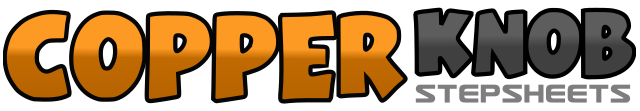 .......Count:32Wall:4Level:Beginner.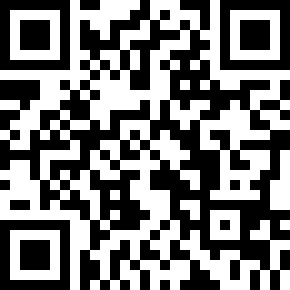 Choreographer:Graham Mitchell (SCO) - May 2016Graham Mitchell (SCO) - May 2016Graham Mitchell (SCO) - May 2016Graham Mitchell (SCO) - May 2016Graham Mitchell (SCO) - May 2016.Music:This Old Heart of Mine - The Contours : (Album: Motown soul 2 - iTunes)This Old Heart of Mine - The Contours : (Album: Motown soul 2 - iTunes)This Old Heart of Mine - The Contours : (Album: Motown soul 2 - iTunes)This Old Heart of Mine - The Contours : (Album: Motown soul 2 - iTunes)This Old Heart of Mine - The Contours : (Album: Motown soul 2 - iTunes)........1 -2Cross Right over Left, point Left toe to Left side3-4Step back Left, point Right toe to Right side5-6Step Right behind Left, step Left to left side7&8Cross Right over Left, step Left to Left side, Cross Right over Left1-2Rock Left to Left side, Recover Right&3-4Step Left beside Right, Rock Right to Right side, Recover Left5-6Cross Right over Left, Step back Left making ¼ Right7-8Step Right to right side, Step Left beside Right1-2Step forward Right, Step Left behind Right3&4Step forward Right, lock left behind right, Step forward Right5-6Step forward Left, Step Right behind Left7&8Step forward Left, Lock Right behind Left, Step forward Left1-2Step forward Right, pivot ½ turn left3&4Step forward Right, close Left beside Right, step forward Right5-6Step forward Left making ½ turn right, Step forward Right, making ½ turn right7&8Step forward Left, close Right beside Left, step forward Left